Publicado en Madrid el 08/06/2021 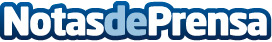 El proveedor de cloud español Stackscale abre nuevos data centers en Madrid y ÁmsterdamEl proveedor español de Cloud Privado Stackscale —con base en España y Países Bajos— expande su infraestructura con nuevos centros de datos en Madrid y Ámsterdam. Esta expansión le permite ofrecer servicios y productos nuevos y mejorados, como servicios de housing y soluciones de recuperación ante desastres y continuidad de negocio adicionalesDatos de contacto:Lola Carrero911091090Nota de prensa publicada en: https://www.notasdeprensa.es/el-proveedor-de-cloud-espanol-stackscale-abre Categorias: Internacional Nacional Hardware E-Commerce Recursos humanos http://www.notasdeprensa.es